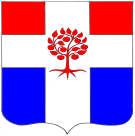 Администрациямуниципального образования  Плодовское  сельское  поселениемуниципального образования  Приозерский  муниципальный районЛенинградской  областиП О С Т А Н О В Л Е Н И Е                  от 29 декабря  2016 года                            № 458В соответствии со статьей 349.5 Трудового кодекса Российской Федерации, в рамках реализации Федерального закона от 03.07.2016г. № 347-ФЗ  «О внесении изменений в Трудовой кодекс Российской Федерации», руководствуясь Уставом муниципального образования Плодовское сельское поселение, администрация муниципального образования Плодовское сельское поселение ПОСТАНОВЛЯЕТ:1. Утвердить прилагаемый Порядок размещения информации о рассчитываемой за календарный год среднемесячной заработной плате руководителей, их заместителей и главных бухгалтеров муниципальных автономных, бюджетных, казенных учреждений и организаций муниципального образования Плодовское сельское поселение (далее – Порядок).2. Муниципальным автономным, бюджетным, казенным учреждениям и организациям муниципального образования Плодовское сельское поселение обеспечить предоставление информации в соответствии с Порядком, утвержденным настоящим постановлением.3. Настоящее постановление вступает в силу с даты подписания.4. Опубликовать настоящее постановление в  СМИ и на официальном сайте по адресу http://plodovskoe.spblenobl.ru/.5. Контроль за исполнением постановления возложить на начальника сектора экономики и финансов - Космачеву В.В.Глава администрации                                                                                           Л. А. ШвиридС приложением к настоящему постановлению можно ознакомиться на официальном сайте МО по адресу http://plodovskoe.spblenobl.ru/.О Порядке размещения информации о рассчитываемой за календарный год среднемесячной заработной плате руководителей, их заместителей и главных бухгалтеров муниципальных автономных, бюджетных, казенных учреждений и организаций муниципального образования Плодовское сельское поселение 